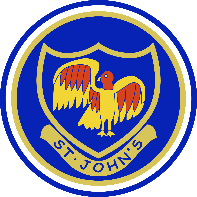 Learning Project WEEK 6 - Learning Project WEEK 6 - Age Range: Y4Age Range: Y4             Daily Maths LessonsWeekly Reading Tasks (Aim to do 1 per day)For Mental Maths and Times Tables : Choose one of following resources and do one each day for 5 - 10 mins before main maths activityWorking on Multiplication Check on Maths Frame https://mathsframe.co.uk/en/resources/resource/477/MultiplicationTop Marks - Daily Ten https://www.topmarks.co.uk/maths-games/daily10Play on Hit the Button -  focus on times tables Hit the answer/ Hit the QuestionMathletics - Times tables PractiseEveryone should be following White Rose Online Maths Tutorials Summer Term Week 4- Topic 2 Multiplication, Division, Perimeter and Area:         https://whiterosemaths.com/homelearning/year-4/You could share a story together. This could be a chapter book where you read and discuss a chapter a day. Listen to your child read and let them discuss what they have read. Encourage them to read with expression and intonation.Watch Newsround and discuss what is happening in the wider world. Get your child to read a book on Oxford Owl, discuss what your child enjoyed about the book. Explore new vocabulary you find when reading. What are the origins of this word? Can it be modified? Can you find any synonyms or antonyms for your new word? With your child, look in magazines, newspapers and books for new vocabulary they are unfamiliar with.They could use a highlighter to highlight in magazines and newspapersWeekly Spelling English LessonsPractise the Year 4 for Common Exception words.Practise your spelling on Spelling ShedPractise your spelling on Spelling FrameChoose 5 Common Exception words. Write a synonym, antonyms, the meaning and an example of how to use the word in a sentence. Can the word be modified?Choose 5 Common Exception words and practise spelling them using Bubble writing. Monday 11th May Lesson 1 Introduction to Persuasive Writing -https://www.youtube.com/watch?v=hD9arWXIddM Looking at Persuasive texts. Look for adverts in newspapers, note down language, slogans, who are these adverts for? How do they grab our attention? What emotions are provoked by the adverts? Adverts attached in Home Learning.Tuesday 12th May  Lesson 2  Look again at the adverts from yesterday. You are going to identify the features of Persuasive writing in these adverts.Boastful language, trendy words,rhetorical questions, puns, emotive language, slogans, repetition and strong punctuation. Design an advert for own product. See my online Tutorial .     Wednesday 13th May Lesson 3Look at this slogan “You will never have a bored child again” Task attached in Home Learning                                        Thursday 14th May Lesson 4Go on to Thinkbox TV online . Scroll                         down to Breaking ads. Watch some of the adverts   then choose one to write a short summary about. Identify key features: product, selling points, intended audience. How do they compare with written adverts? Are the features the same/different?Friday 15th May Lesson 5You are going to develop your advert from Tuesday into a poster using ICT. Insert graphics and use different fonts. Foundation Subjects - to be done throughout the weekFoundation Subjects - to be done throughout the week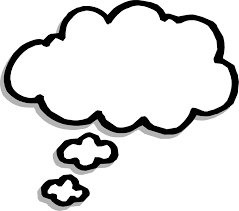 Science:Continuing with our  new topic in science is Sound. If you go on to BBC Bitesize: https://www.bbc.co.uk/bitesize/topics/zgffr82/articles/zstr2nPlease watch the second clip: What is Pitch? There is a follow-up task which involves looking at different instruments. You may also want to listen to thepitch of different instruments online you can find them on Youtube.Art and Design: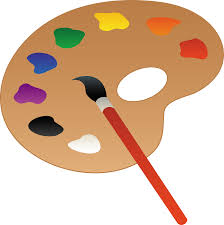 By now you should have finished your Headdress design, if you have you can upload a picture of it on to Google Classroom. The next Art activity is Observational Drawing. I would like everyone to draw an object of your own choice either from your house or garden and draw it from observation. Over the next few weeks we will be looking at drawing from one point perspective.                                                                                                   Be Active: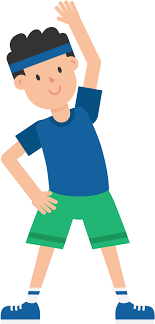              Remember the Joe Wicks morning workouts start at 9.30am. This is a                fantastic way to start your day. Other things that you can do are go on a bike                    ride, go for a nice walk or do some skipping.                 Recommendation at least 2 hours of exercise a week.Time to Talk: Aa family, design a healthy meal plan for the week. Discuss their favourite       foods and why they enjoy them? Talk about healthy and unhealthy foods and explain the importance of eating a balanced diet.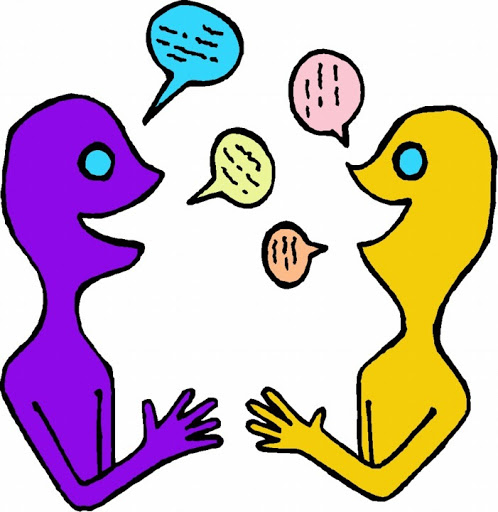 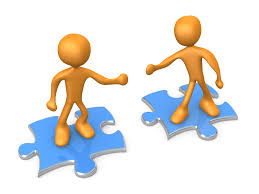 Understanding Others and Appreciating Differences:Look at lunch around the world and how differently people eat in other parts of the world.            Reflect           On Friday it is VE Day Anniversary and if we were in school we        would have celebrated it. I will attach the VE Day Family Activity pack. Science:Continuing with our  new topic in science is Sound. If you go on to BBC Bitesize: https://www.bbc.co.uk/bitesize/topics/zgffr82/articles/zstr2nPlease watch the second clip: What is Pitch? There is a follow-up task which involves looking at different instruments. You may also want to listen to thepitch of different instruments online you can find them on Youtube.Art and Design:By now you should have finished your Headdress design, if you have you can upload a picture of it on to Google Classroom. The next Art activity is Observational Drawing. I would like everyone to draw an object of your own choice either from your house or garden and draw it from observation. Over the next few weeks we will be looking at drawing from one point perspective.                                                                                                   Be Active:             Remember the Joe Wicks morning workouts start at 9.30am. This is a                fantastic way to start your day. Other things that you can do are go on a bike                    ride, go for a nice walk or do some skipping.                 Recommendation at least 2 hours of exercise a week.Time to Talk: Aa family, design a healthy meal plan for the week. Discuss their favourite       foods and why they enjoy them? Talk about healthy and unhealthy foods and explain the importance of eating a balanced diet.Understanding Others and Appreciating Differences:Look at lunch around the world and how differently people eat in other parts of the world.            Reflect           On Friday it is VE Day Anniversary and if we were in school we        would have celebrated it. I will attach the VE Day Family Activity pack. Additional learning resources parents may wish to engage withAdditional learning resources parents may wish to engage withClassroom Secrets Learning Packs - These packs are split into different year groups and include activities linked to reading, writing, maths and practical ideas you can do around the home. Twinkl - to access these resources click on the link and sign up using your own email address and creating your own password. Use the offer code UKTWINKLHELPS. Headteacherchat - This is a blog that has links to various learning platforms. Lots of these are free to access. Classroom Secrets Learning Packs - These packs are split into different year groups and include activities linked to reading, writing, maths and practical ideas you can do around the home. Twinkl - to access these resources click on the link and sign up using your own email address and creating your own password. Use the offer code UKTWINKLHELPS. Headteacherchat - This is a blog that has links to various learning platforms. Lots of these are free to access. #TheLearningProjects#TheLearningProjects